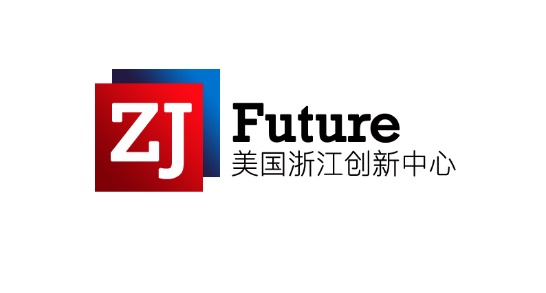 2050 ConferenceInternational Entrepreneur TripAttendance Form1. DelegatesDelegate 1:Delegate 2:2. Arrival in and Departure from Hangzhou＜Person in Charge/Emergency Contact＞Please complete this form and submit it to ZJ Future via e-mail info@zjfutureus.com by Apr 11, 2019 at the latest.Full Name□Mr. □Ms.Given NameFamily/Last NameNationalityFull Name□Mr. □Ms.PositionOrganizationPassport NumberDate of BirthContactTel:Fax:Tel:Fax:EmailCredentials & MeritsDietary Restrictions□ No    □ Yes (                                                     )□ No    □ Yes (                                                     )□ No    □ Yes (                                                     )□ No    □ Yes (                                                     )Do you wish to make presentation?□No   □Yes (Title:                   Please send the PPT no later than Apr 22,2019)□No   □Yes (Title:                   Please send the PPT no later than Apr 22,2019)□No   □Yes (Title:                   Please send the PPT no later than Apr 22,2019)□No   □Yes (Title:                   Please send the PPT no later than Apr 22,2019)Business Match-making□No   □Yes (Name of project                       ;Company:               )□No   □Yes (Name of project                       ;Company:               )□No   □Yes (Name of project                       ;Company:               )□No   □Yes (Name of project                       ;Company:               )Full Name□Mr. □Ms.Given NameFamily/Last NameFamily/Last NameNationalityFull Name□Mr. □Ms.PositionOrganizationPassport NumberDate of BirthContactTel:Fax:Tel:Fax:EmailCredentials & MeritsDietary Restrictions□ No   □ Yes (                                                       )□ No   □ Yes (                                                       )□ No   □ Yes (                                                       )□ No   □ Yes (                                                       )□ No   □ Yes (                                                       )Do you wish to make presentation?□No   □Yes (Title:                   Please send the PPT no later than Apr 22,2019)□No   □Yes (Title:                   Please send the PPT no later than Apr 22,2019)□No   □Yes (Title:                   Please send the PPT no later than Apr 22,2019)□No   □Yes (Title:                   Please send the PPT no later than Apr 22,2019)□No   □Yes (Title:                   Please send the PPT no later than Apr 22,2019)Business Match-making□No   □Yes (Name of project                       ;Company:               )□No   □Yes (Name of project                       ;Company:               )□No   □Yes (Name of project                       ;Company:               )□No   □Yes (Name of project                       ;Company:               )□No   □Yes (Name of project                       ;Company:               )Arrival in HangzhouMonth: Day:Time: AM/PMFlight No.                    Airport：                    Departure fromHangzhouMonth: Day:Time: AM/PMFlight No.                   Airport:                     Full Name□Mr. □Ms.Given NameGiven NameGiven NameMiddle NameMiddle NameFamily/Last NameFull Name□Mr. □Ms.PositionOrganizationOrganizationAddressTel.FaxFaxE-mail